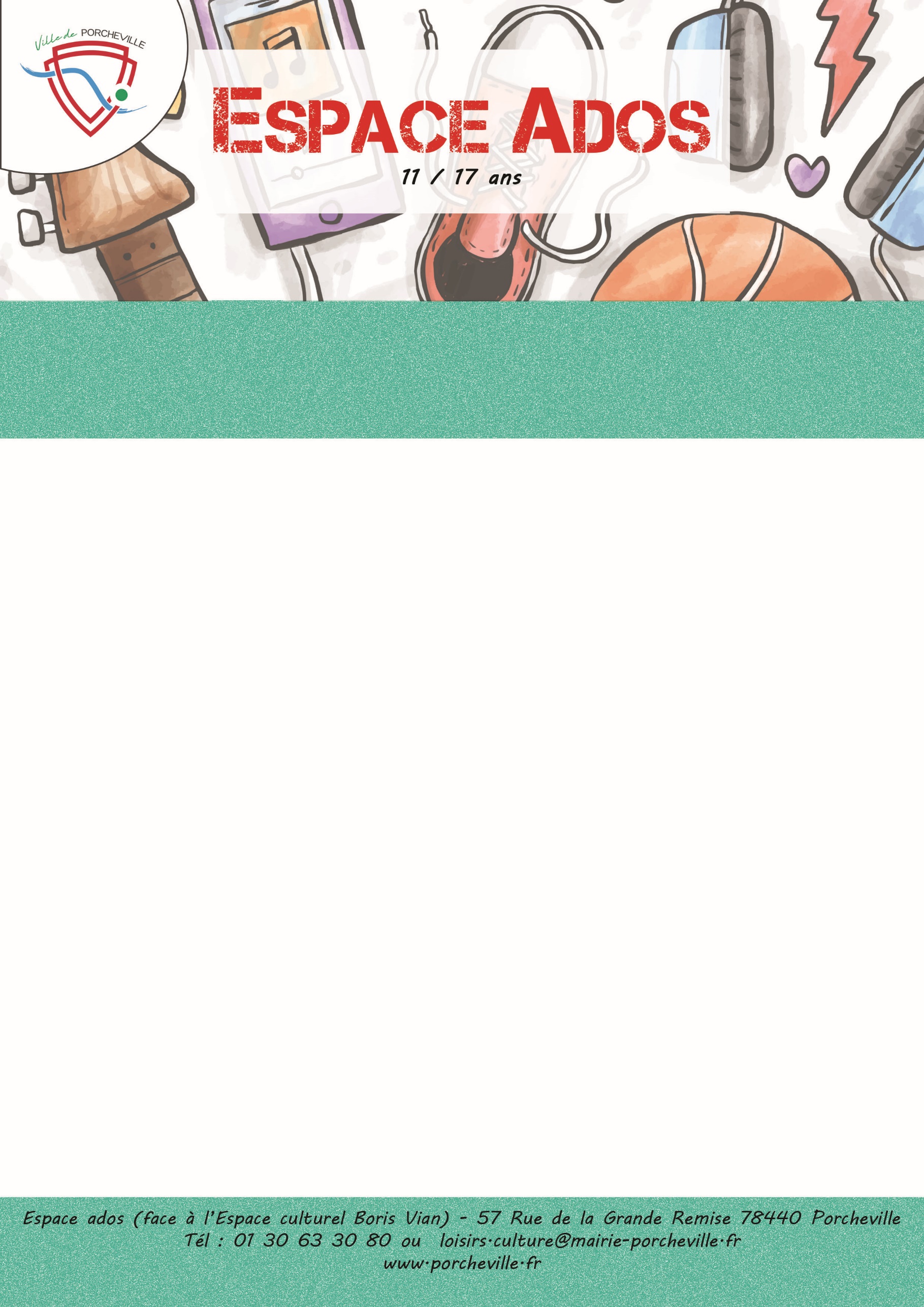  Veillée Casino Le Jeudi 18 avril 2024